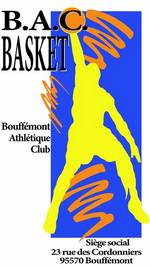 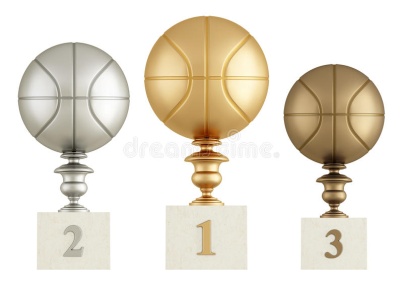 Benjamines – U13F               	1ère en expert département – championne du Val d’OiseBenjamins – U13 M :	4ème de la poule B en Expert départementMinimes – U15 M :			4ème de la poule B en Promo Expert départementEntente BACB/USMBMCadets – U17 M :		          1ER  de la poule B en Promo départementJuniors féminines – U20F		3ème  - poule uniqueJuniors masculins – U20 M 		 4ème  de la poule A en Expert départementSeniors masculins 2 : 			5ème en Départementale 1Seniors masculins 1 :			6ème en Région 3************************************